Invitation Letter Request Form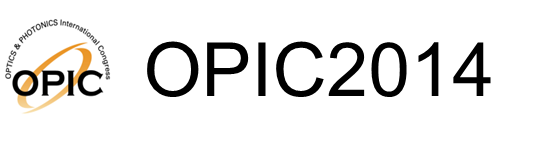 OPIC2014Please complete one form per personReturn by mail, fax or email to OPIC2014 Secretary5-5 Shin-ogawamachi, Sinjuku-ku, Tokyo 162-0814 JapanTEL +81-3-5228-3541   FAX +81-3-3269-2551E-mail  info@opicon.jpToday's Date:International Conference on Application□ALPS　□BISC　□HEDS　□LEDIA　□LIC　□OMC　□PLD　□SLPCDate of birth(day/month/year):Passport Number:Gender:  (Male    Female)Nationality:Occupation:Name  (The same as the name of your passport)  Prefix ( Dr.,  Prof.,  Mr.,  Mrs.,  Ms. )  First Name:   Middle name:  Last (Family) name:Mailing Address□Home Address　　　□Business Address　　Affiliation：　　Department:　　Street Address:　　City:　　Zip Code:　　Country:Email Address:Phone Number:Fax Number:Arrival Date:Flight Number (Arrival, Departure) if determined: How long will you stay in Japan: Place to stay (if determined): Nearest Japanese Consulate:　　　　　　